	台灣教育傳播暨科技學會2015年學術研討會論文格式說明Author Guidelines for Submission Format【摘要】本文將說明TAECT2015研討會的投稿排版格式，本研討會採雙向匿名審查，稿件本文中請勿揭露作者姓名。投稿論文請務必依照本格式進行編排，若未依規定排版者將不予接受。中文論文摘要應寫於此處。摘要應為無分段的單一段落。所有數字（句子之起首字除外）應用半型阿拉伯數字。整段摘要（不包括標點符號）以250字為限。摘要之後，請列出至多5個關鍵詞。【關鍵詞】 關鍵詞1、關鍵詞2、關鍵詞3、關鍵詞4、關鍵詞5Abstract: This document provides a template for TAECT2015 paper submission. The English abstract of your paper should appear here. The abstract itself should be a single paragraph and is typed in block format, that is, without paragraph indentation. Type all numbers–except those that begin a sentence–as arabic numerals. The total length of the abstract should not exceed 120 words. In addition, include at most 5 keywords of your paper immediately after the abstract. Keywords: keyword one, keyword two, keyword three, keyword four, keyword five前言本文將說明台灣教育傳播暨科技學會2015年學術研討會的論文稿件格式，此格式適用於口頭報告以及海報發表。口頭報告為完整的研究報告(包括研究主題與動機、研究方法、研究結果及討論)，海報發表為進行中的研究專案或是值得分享與討論的教育性科技應用專案。論文稿件內容包括正文、參考文獻及圖表，口頭報告總頁數為3-6頁，海報發表為1-2頁。煩請作者務必依照由大會提供的格式編排論文稿件，或使用此範本(即TAECT 2015 template.docx)編排繁體中文論文。編排論文本研討會接受PDF格式的檔案。論文以A4格式紙張（21 × 29.7公分）。文章版面邊距上下及左右均為2.54公分（1英吋）。所有內容，包括正文、圖像及表格等必須置於版面邊界以內。每頁須包含頁首，頁首內含本研討會標題（TAECT 2015）。作者請勿自行編輯頁首頁尾，頁碼將由論文集編輯統一設定。論文標題中英文論文標題皆為必備，須置於首頁頂端中央。中文標題字型為標楷體、14點、粗體，雙倍行距。英文標題置於中文標題之後一行。英文標題字型為Times New Romans、14點、粗體，雙倍行距。英文標題中的名詞、代名詞、動詞、形容詞及副詞等之起首字母均須用大楷；唯冠詞、連接詞及介詞等之起首字母除外，除非該字詞乃英文標題的起首。如標題(中英文亦然)長於一行，每行之間以雙行距分隔。請於英文標題後插入一正文空白行。作者及作者單位本研討會論文採雙向匿名審查，初次投稿時稿件本文中請勿揭露作者姓名資訊。來稿經本研討會評審接受後，在繳交完稿時始需在稿件中加入作者姓名、單位與聯絡資訊。作者姓名及作者單位須置於英文標題一空白行之後。字型為標楷體、12點，置中及單倍行距。先列出作者的姓名後，於下一行輸入其單位，再於第三行鍵入其電郵地址。作者電郵地址後需插入一空白行。如論文有多於一位作者及來自不同單位，請將第二名作者的姓名及單位置於首位作者的資料(包括姓名、單位及電郵地址)以後。不同的作者資料之間以一正文空白行分隔。如有多於一位作者及來自相同單位，將作者姓名置於同一行，然後在下一行鍵入作者的共同單位。相關作者的電郵地址應以{author1, author2}@institution表示。摘要及關鍵詞中英文摘要皆必備。在作者資料及一空白行以後，以標楷體、10點、粗體靠左鍵入【摘要】以作中文摘要標題。在中文摘要標題之後鍵入一空格，然後以標楷體、10點鍵入中文摘要的內容。整段中文摘要（不包括標點符號）以250字為限及不分段。在摘要之後起一新行，以標楷體、12點、粗體靠左鍵入【關鍵詞】以作中文關鍵詞標題。在關鍵詞標題後鍵入一空格，以標楷體、12點鍵入最多5個中文關鍵詞。關鍵詞之間以頓號分隔。在中文關鍵詞後插入一正文空白行，在空白行以後，以Times New Romans、10點、粗體、斜體靠左鍵入Abstract:以作英文摘要標題。在英文摘要標題以後鍵入一空格，然後以Times New Romans、10點、斜體鍵入英文摘要的內容。英文摘要不分段，字數以120字為限（不包括標點符號）。在英文摘要以後起一新行，以標楷體、10點、粗體靠左鍵入Times New Romans、10點、粗體、斜體靠左鍵入Keywords:以作英文關鍵詞標題。在英文關鍵詞標題以後鍵入一空格，然後以Times New Romans、10點鍵入最多5個英文關鍵詞。關鍵詞之間以comma (逗號)分隔。在英文關鍵詞後插入一正文空白行。6. 正文及引文正文為標楷體、10點、單行行距。每段首行皆自左內縮0.63公分(0.25 英吋)。其餘行靠左開始。所有正文皆左右切齊。段與段之間勿加入空白行。引文格式視該引文的字數。內容少於40字的引文可直接在句子中引用。該引文「應合併在有關句子當中並使用引號」。40字或以上的引文，請根據以下指示：將40字或以上的引文以一單行行距的段落顯示，不用加上引號。每行均自左內縮0.63公分(0.25英吋)，靠左對齊。首段之首行不用內縮。7. 第一層標題第一層標題，例如「1. 前言」使用標楷體、12點、粗體，雙行行距及靠左。在標題編號數字後加一點(.)。7.1. 第二層標題第二層標題使用標楷體、10點、粗體、斜體，雙行行距及靠左。在每一標題編號數字後加一點(.)，例如「7.1.」。7.1.1. 第三層標題及以後 應避免使用類似這段落的次次小節。如無可避免，使用標楷體、10點、粗體、斜體，單行行距及靠左鍵入第三層標題。在標題後鍵入一空格，然後鍵入該次次小節的內容。次次小節的第一段可使用「第三層標題以後文字」樣式(其格式跟正文相同)，而其餘段落則使用正文格式。第四層或以上的標題的格式跟第三層標題相同。8. 圖像與表格稿件可以含有圖像與表格，建議使用通用圖像檔案格式例如.gif及.jpg。圖像及表格說明應用標楷體、10點及置中。圖像及表格須分開編號。將圖像說明置於圖像之下，將表格說明置於表格之上。圖像前後插入一正文空白行。請參考下列圖1為例。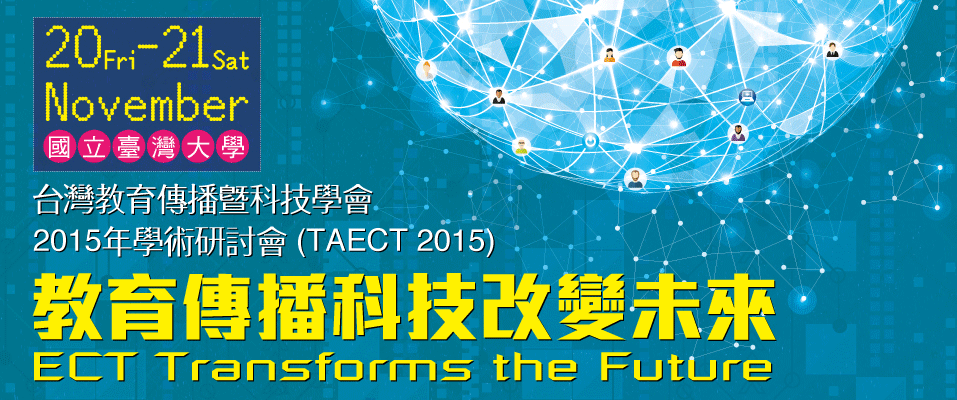                           圖1、圖像實例表格標題靠左對齊，置於表格之上。標題分兩列，第一列為表格標號，第二列為標題(斜體)。表格前後插入一正文空白行。請參考下列表1為例。     表1     TAECT學術研討會論文格式9. 引用文獻在文中如有引用資料，須在有關內容後註明引用來源，並在參考文獻欄列出該文獻或書目資料。參考文獻置於全文最後部份。以第一層標題樣式鍵入參考文獻(標楷體、12點、粗體)以作參考文獻標題，不需加上標題編號。文獻條列順序先中外後外文。中文文獻或書目應按第一作者或編者姓氏筆劃（如為機構亦同）排列，英文則依第一作者或編者姓氏之字母次序排列。請以APA第六版的文獻資料引用格式列出文獻或書目資料。例如(作者甲, 1996)、(作者乙、作者丙, 1997)、(Alpha, 1996)及(Beta & Gamma, 1997)等為書目。(作者丁、作者戊和作者己, 1998)及(Delta, Epsilon, & Zeta, 1999)為期刊文章。(Theta & Kappa, 2001)則為網上文章。作者庚等人(2006)及(Sigma, 2000)為研討會文章。參考文獻 參考文獻的標題為標楷體、12點、粗體，參考文獻之書目資料為10點標楷體。如中英文參考資料均有，則中文參考資料於英文資料之前。中文資料之排列以作者姓名筆畫順序為主，英文則按作者姓氏字母之先後順序為準。本說明如有不夠詳盡之處，請依APA格式第六版撰寫及引用。作者甲（1996）。書名。出版地(城市)：出版商。作者乙、作者丙（1997）。書名：副題。出版地(城市)：出版商。作者丁、作者戊、作者己（1998）。文章題目。期刊名稱，期別(卷別)，首頁數-尾頁數。作者庚、作者辛、作者壬、作者癸（2006年，5月）。論文文章題目。論文發表於第X屆XXXXXX研討會。發表地點，國家。Alpha, A. (1996). Title of book. City: Publisher.Beta, B., & Gamma, G. (1997). Title of book: Subtitle of book. City, ST: Publisher.Delta, D., Epsilon, E., & Zeta, Z. (1999). Title of article. Title of Journal: Subtitle of Journal, volume number(issue number), first page-last page. http://dx.doi.org/xx.xxx/yyyyySigma, S. A. (2000, April). Paper title. Paper presented at the Meeting Title, Place, Country.Publication manual of the American Psychological Association (6th ed.). (2009). Washington, DC: American Psychological Association.Theta, T. C., & Kappa, K. (2001). Article title. Title of Journal, volume number, first page-last page. Retrieved October 13, 2001, from http://xxxxxxxxxxxxxxxx名稱字型字體大小位置論文標題標楷體，粗體14居中作者標楷體12居中中文摘要標楷體10靠左對齊第一層標題標楷體, 粗體12靠左對齊內文標楷體10靠左對齊參考文獻標楷體10靠左對齊